МУЗЕЙ КОЛОКОЛА И КОЛОКОЛЬЧИКИМини-муз КОЛОКОЛА И КОЛОКОЛЬЧИКИрасположился в средней группе «Вишенка».В нем была  собрана коллекция  колокольчиков, распечатаны иллюстрации, приготовлена презентация «Колокола России»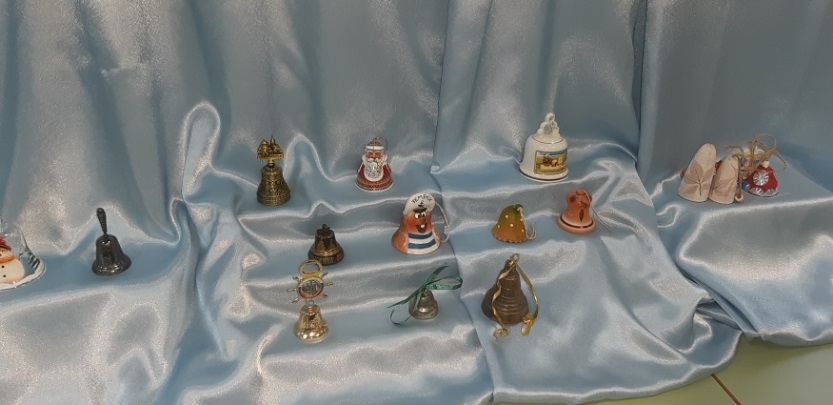 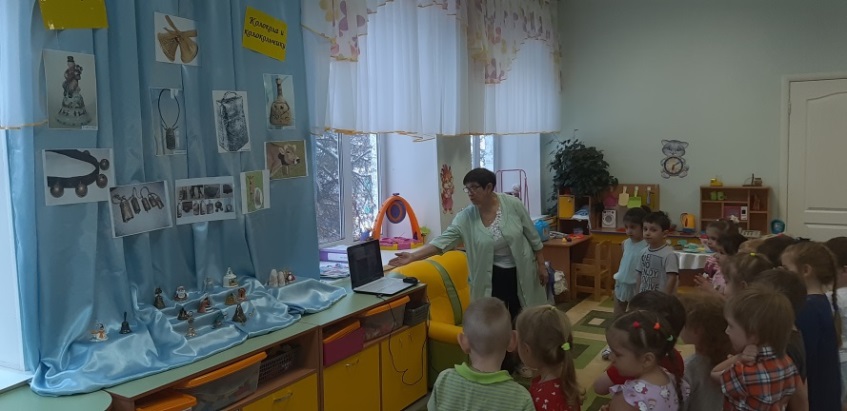 Продуктивная деятельностьВ мини-музее. интересно не только рассматривать экспонаты, но и попробовать сделать своими рукам. Дети средних групп украшают силуэт. Дети постарше могут вылепить колокольчик из пластилин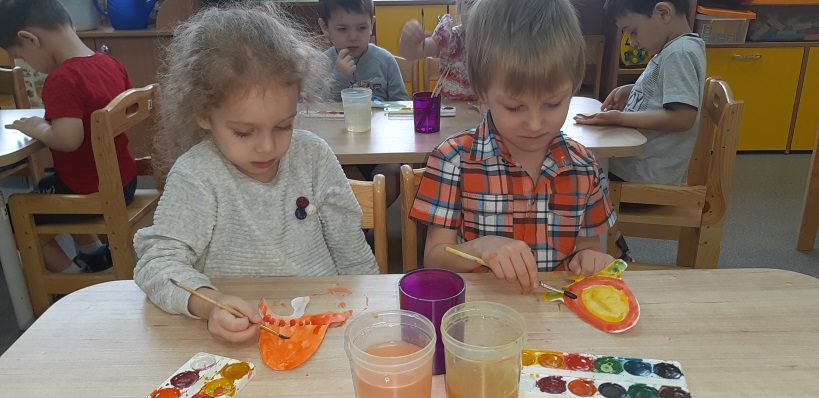 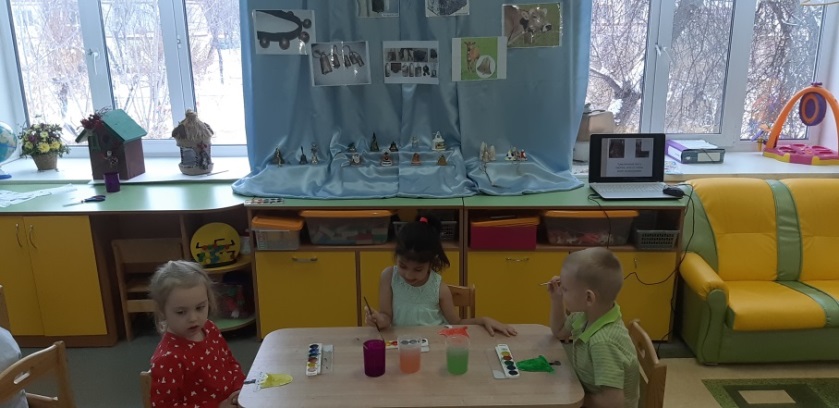 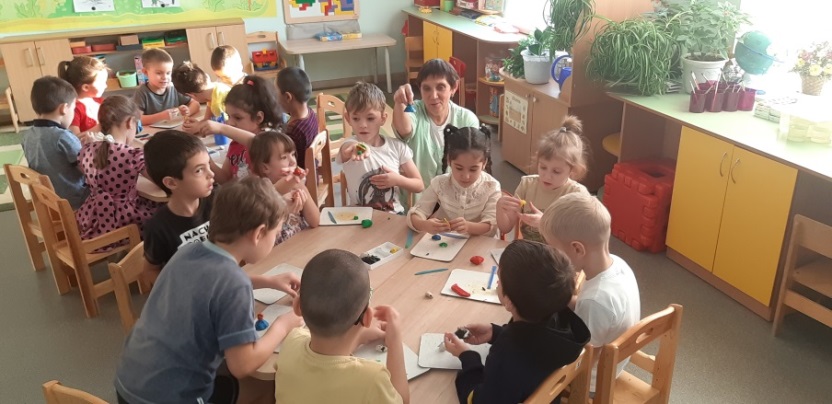 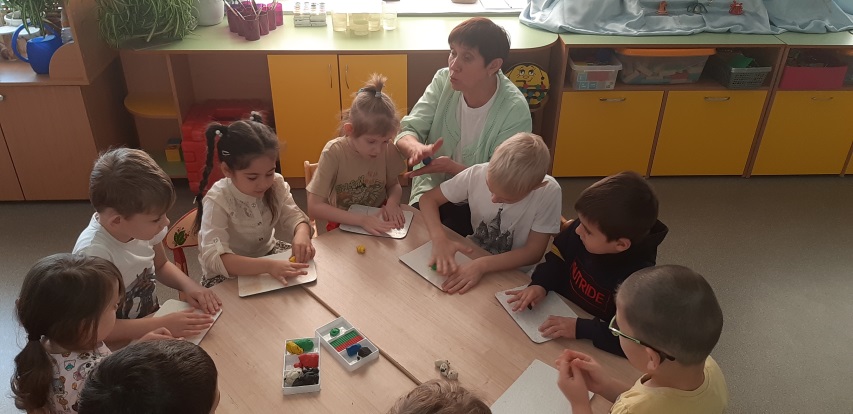 Интерактивный музей  Мини-музей в детском саду - это когда, экспонаты можно исследовать, потрогать, понюхать, поиграть… Экскурсовод дает  такую возможность каждому. 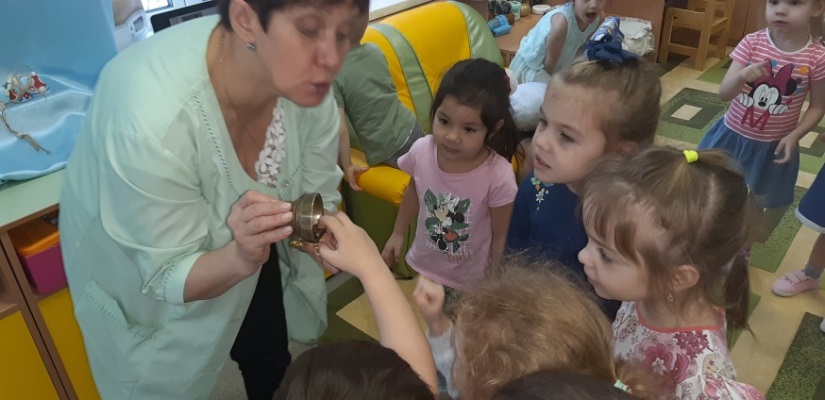 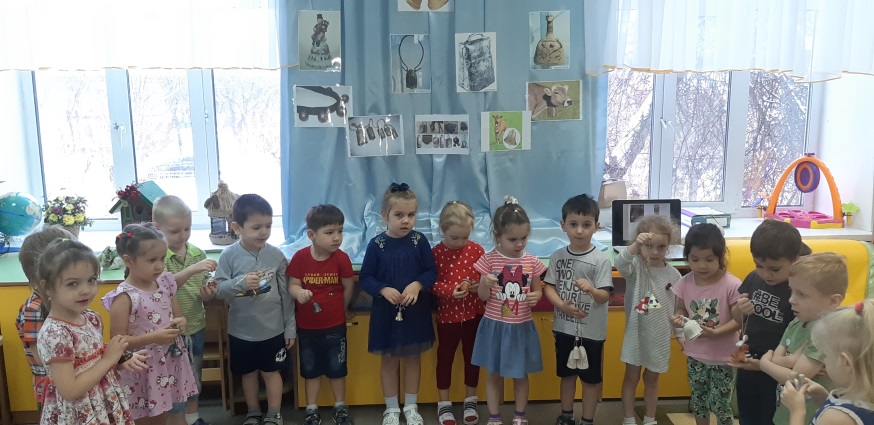 Посетители мини-музея.Гостями музея Колокола и колокольчики стали не только дети группы «Вишенка», но и соседи – дети подготовительной группы 6 корпуса, дети средней группы 5 корпуса, а так же дети всех возрастных групп 7 корпуса.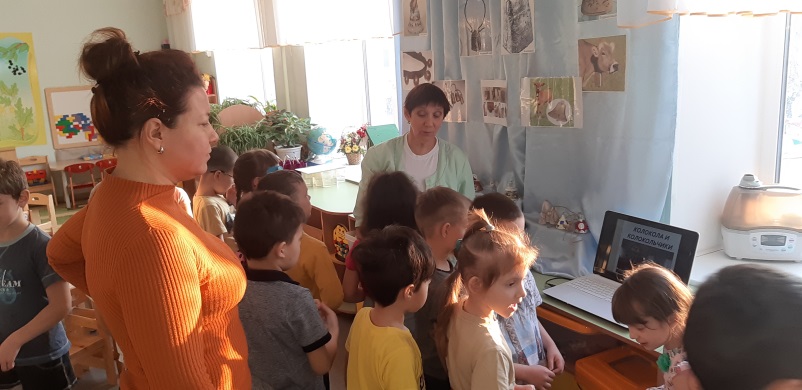 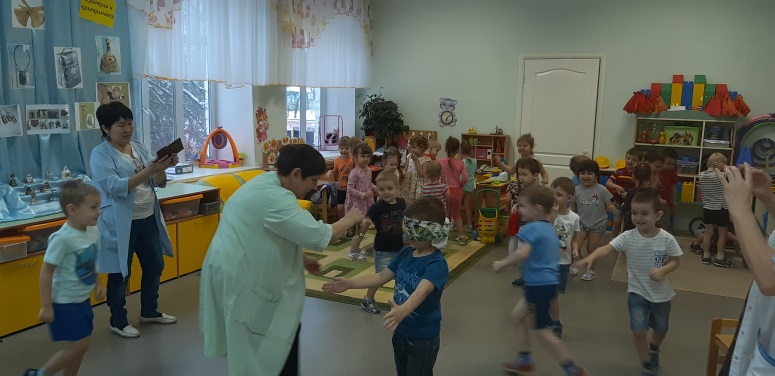 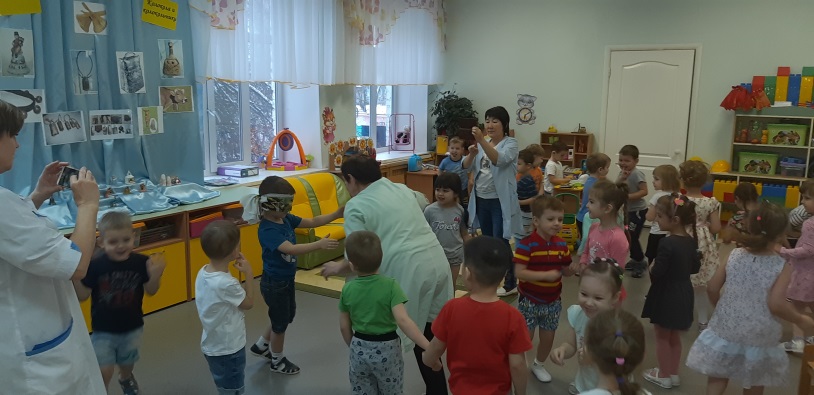 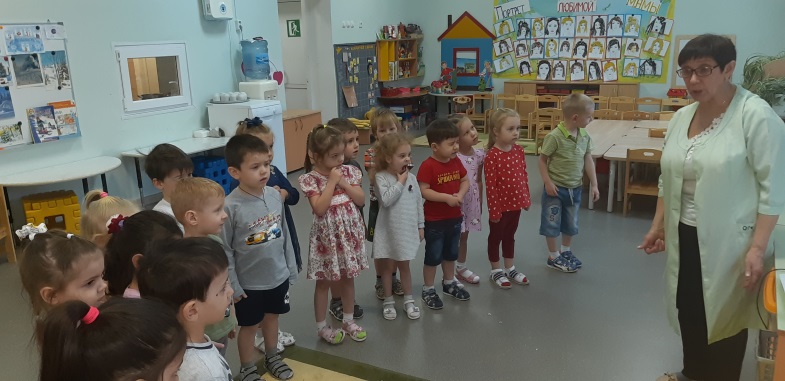 Экскурсовод мини-музеяОстровская Галина Кондратьевна, для посетителей мини-музея «Колокола и колокольчики» приготовила много интересных фактов и сведений. Она не только экскурсовод, но и организатор этого мини-музея.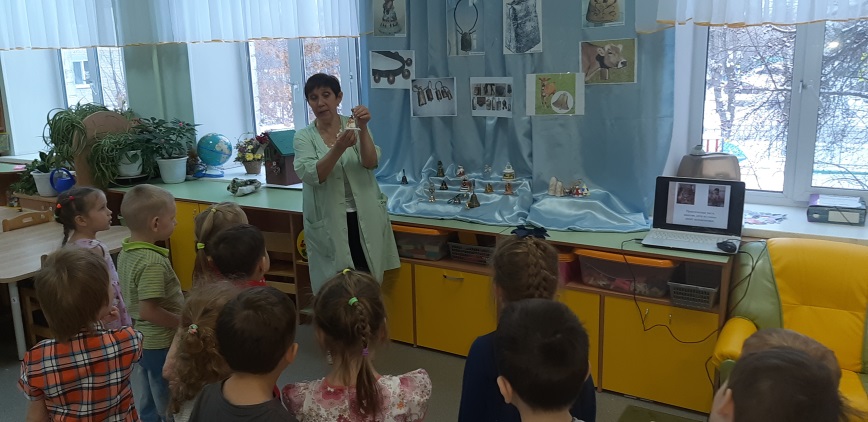 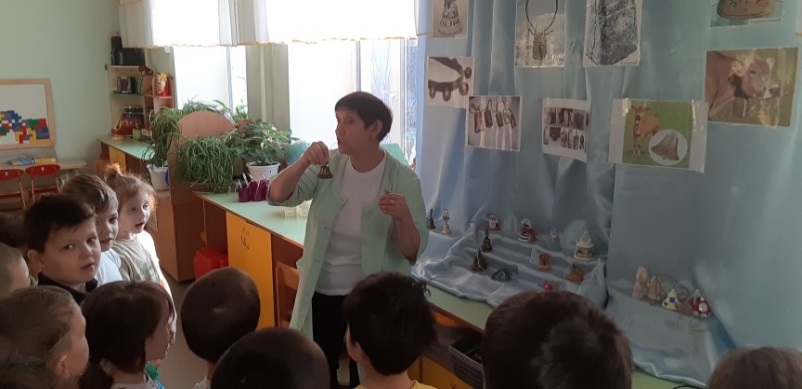 Вечер в мини-музее.Посетители мини-музея в вечернее время –родители воспитанников  и гости нашего корпуса. Дети с удовольствием делятся впечатлениями с родными,  новыми знаниями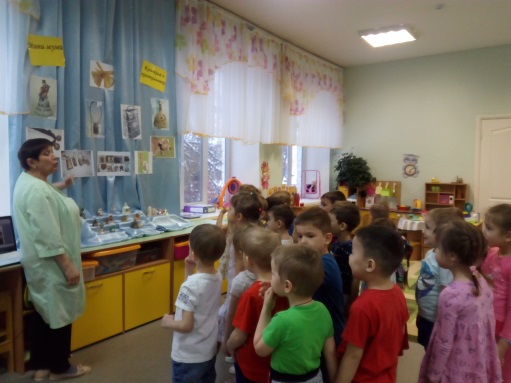 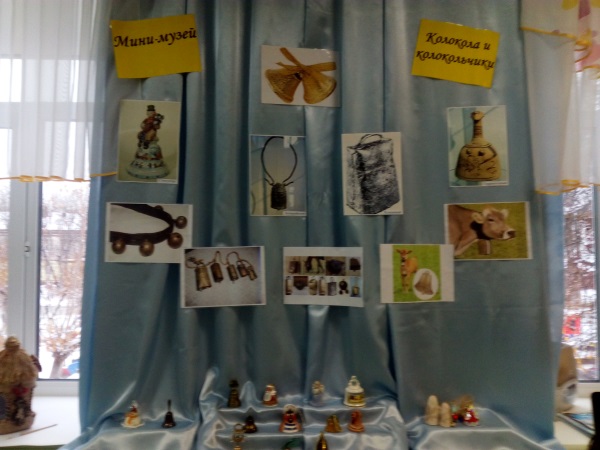 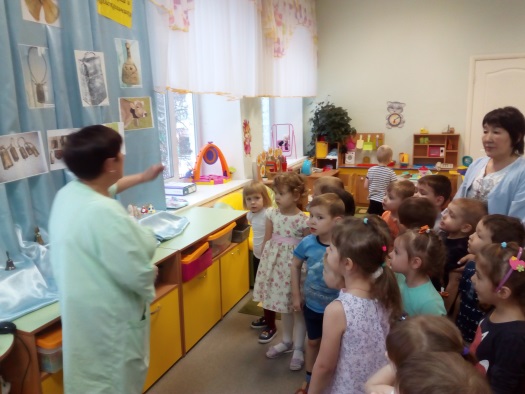 